19. ROČNÍK PRAŽSKÉHO BĚŽECKÉHO POHÁRU MLÁDEŽE 2022závodí se v běhu mimo dráhu na vzdálenost cca 1 500 – 3 000 m (dle kategorií)Hlavní pořadatel:			SK AKTIS PRAHA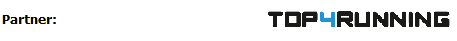 Pořadatelé jednotlivých kol:1. kolo	SK ZŠ Jeseniova (ředitel závodu: Mgr. Michal Halbich; kontakt: 605 464 602; sport@zsjeseniova.cz)2. kolo	USK Praha (ředitel závodu: Mgr. Miloslav Cymbál; kontakt: 607 678 847; cymbi@email.cz3. kolo	TJ Dukla Praha (ředitel závodu: Mgr. Josef Jičínský; kontakt: 702 000 753; jjicinsky@seznam.cz)4. kolo	SK Aktis Praha (ředitel závodu: Mgr. Radek Bártl; kontakt: 603 981 455; skaktis@seznam.cz)Datum a místo konání jednotlivých kol:1. kolo	30. 3. 2022Park na Vítkově Praha 3; sraz a prezentace všech účastníků v prostoru startu (u památníku na Vítkově).Doprava: Metro „C“ stanice Florenc, poté bus č. 133, 207 do stanice Ohrada, dále pěšky směr památník na VítkověPovrch trati: převážně asfaltové parkové cesty.2. kolo	6. 4. 2022Obora Hvězda; sraz a prezentace všech účastníků v oboře Hvězda u pomníku Jana Roháče z Dubé (vstup do obory boční bránou z ulice Libocká).Doprava: metro „A“ stanice Petřiny, poté tramvají č. 1 nebo 18 na konečnou stanici, dále pěšky cca 10 min.Povrch trati: převážně hliněné a štěrkové cesty.3. kolo	20. 4. 2022Divoká Šárka – okolí vodní nádrže Džbán; sraz, prezentace všech účastníků na parkovišti před kempem Džbán.Doprava: Metro „A“ stanice  Nádraží Veleslavín, dále tramvají č. 20, 26 do stanice Nad Džbánem, dále pěšky cca 5 min. Povrch trati: asfaltové parkové cesty.4. kolo	27. 4. 2022	Centrální park Prahy 13 – Nové Butovice; Doprava: Metro „B“ stanice Hůrka; dále pěšky, z metra stále rovně do parku, sraz účastníků pod tubusem metra na „Žabím mostě“, cca 5 min od metraPovrch trati: asfaltové, štěrkové a hliněné parkové cesty.Vzorový časový pořad pro všechna kola:16.00		ukončení prezentace mladšího žactva16.15	žákyně mladší16.30	žáci mladší	ukončení prezentace staršího žactva16.45			vyhlášení vítězů mladšího žactva16.55	žákyně starší17.10	žáci starší	ukončení prezentace dorostu17.30			vyhlášení vítězů staršího žactva17.40	dorostenky18.00	dorostenci18.15			vyhlášení vítězů kategorie dorostuOrganizační výbor:předseda:			Mgr. Radek Bártlmístopředseda:		Kateřina Jindřichováčlenové:			Mgr. Miloslav Cymbál, Mgr. Josef Jičínský, Mgr. Michal HalbichStartují:Všechny závody jsou vypsány pro žákovské a dorostenecké kategorie. tj.:	mladší žáci, žákyně:		2009 a mladší					starší žáci, žákyně		2007–2008					dorost				2005–2006Přihlášky:Podávají oddíly na webové stránce ČAS (http://www.atletika.cz), a to vždy nejpozději den předem do 22.00 hod.Důležité upozornění!!! V kategorii mladšího žactva budou jednotlivá kola Běžeckého poháru současně 1. kolem MPD pro příslušnou skupinu. Kdo chce být hodnocen v obou soutěžích, musí podat dvě přihlášky. Na každou soutěž zvlášť. V kalendáři budou pro příslušný den otevřeny dvoje propozice, tedy i dvě přihlášky! Startovní čísla:Obdrží každý závodník v den závodu po zaplacení startovného a po řádném odprezentování.Startovné:Bude se vybírat při prezentaci a bude činit 50 Kč za každý start. Závodníci v kategorii mladšího žactva startující pouze do MPD startovné neplatí. Nebudou tedy hodnoceni ani vyhlašováni v Pražském běžeckém poháru. Závodníci, kteří poběží do MPD a současně chtějí být hodnoceni v Běžeckém poháru, startovné platí.Všeobecná a technická ustanovení:Poháru se mohou zúčastnit všichni závodníci (chlapci a děvčata) narození v letech 2005 a mladší (registrovaní i neregistrovaní atleti).Pořadatel si vyhrazuje právo uspořádat závodníky na startovní pozici dle výkonnosti zúčastněných registrovaných atletů.Závodí se podle pravidel atletiky a podle ustanovení tohoto rozpisu.Závodníci a závodnice startují na zodpovědnost rodičů a s jejich souhlasem. Pořadatelé doporučují všem startujícím, aby ve vlastním zájmu nastoupili k závodu po odpovídající přípravě, a v dobrém zdravotním stavu a aby se podrobili lékařské prohlídce. Členové tělovýchovných jednot a sportovních klubů sdružených v ČÚS a ASPV jsou pro případ poškození zdraví na základě úrazu pojištěni. Pořadatel startující nepojišťuje. Za odložené věci pořadatel neručí. Šatny nejsou k dispozici.Výsledky:Předběžné výsledky budou vyvěšeny v prostoru startu a cíle 30 minut po ukončení závodu a v následujících dnech budou zveřejněny na internetové adrese: http://www.skaktis.cz.Vyhlašování a bodování výsledků:V každém kole budou vyhlašovány první tři chlapci a děvčata, kteří obdrží diplom a medaili.V každém kole bude bodovat prvních 15 chlapců a děvčat systémem 25, 20, 17, 14, 12, 10, … 1 bod. Získané body z jednotlivých kol se budou sčítat a nejhorší výsledek bude škrtnut (tj. počítají se tři nejlépe bodované výsledky). V případě rovnosti bodů rozhoduje o celkovém pořadí výsledek 4. (finálového) kola.V celkovém hodnocení budou vyhlašováni 3 nejlepší chlapci a děvčata. Vyhlášení nejlepších závodníků celého poháru proběhne po skončení 4. kola. Vítězové všech kategorií obdrží pohár a věcné ceny.